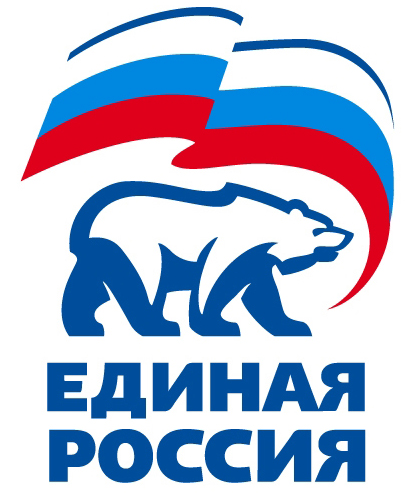 352240, г.Новокубанск, ул. Первомайская, д. 128, тел/факс (86195)  3-01-65 email:Новокубанское местное отделениеГРАФИК приема граждан в общественной приёмной Новокубанского  местного отделения Партии «ЕДИНАЯ РОССИЯ» на III квартал 2019 года№ п/пФамилия, имя, отчестводепутата; должность в представительном/исполнительном  органеДата, время и местопроведения приёма гражданпо личным вопросамДата, время и местопроведения приёма гражданпо личным вопросам1Приём граждан руководителем Новокубанского  местного отделения Партии «ЕДИНАЯ РОССИЯ»Приём граждан руководителем Новокубанского  местного отделения Партии «ЕДИНАЯ РОССИЯ»Приём граждан руководителем Новокубанского  местного отделения Партии «ЕДИНАЯ РОССИЯ»1Сухотеплый Андрей АндреевичНовокубанский район, г. Новокубанск,ул. Первомайская, д. 128  (Местная общественная приемная Новокубанского МО Партии«ЕДИНАЯ РОССИЯ»)Ежедневно с 9:00 до 12:00Новокубанский район, г. Новокубанск,ул. Первомайская, д. 128  (Местная общественная приемная Новокубанского МО Партии«ЕДИНАЯ РОССИЯ»)Ежедневно с 9:00 до 12:001Сухотеплый Андрей АндреевичНовокубанский район, г. Новокубанск,ул. Первомайская, д. 128  (Местная общественная приемная Новокубанского МО Партии«ЕДИНАЯ РОССИЯ»)Ежедневно с 9:00 до 12:00Новокубанский район, г. Новокубанск,ул. Первомайская, д. 128  (Местная общественная приемная Новокубанского МО Партии«ЕДИНАЯ РОССИЯ»)Ежедневно с 9:00 до 12:001Сухотеплый Андрей АндреевичНовокубанский район, г. Новокубанск,ул. Первомайская, д. 128  (Местная общественная приемная Новокубанского МО Партии«ЕДИНАЯ РОССИЯ»)Ежедневно с 9:00 до 12:00Новокубанский район, г. Новокубанск,ул. Первомайская, д. 128  (Местная общественная приемная Новокубанского МО Партии«ЕДИНАЯ РОССИЯ»)Ежедневно с 9:00 до 12:001Сухотеплый Андрей АндреевичНовокубанский район, г. Новокубанск,ул. Первомайская, д. 128  (Местная общественная приемная Новокубанского МО Партии«ЕДИНАЯ РОССИЯ»)Ежедневно с 9:00 до 12:00Новокубанский район, г. Новокубанск,ул. Первомайская, д. 128  (Местная общественная приемная Новокубанского МО Партии«ЕДИНАЯ РОССИЯ»)Ежедневно с 9:00 до 12:001Сухотеплый Андрей АндреевичНовокубанский район, г. Новокубанск,ул. Первомайская, д. 128  (Местная общественная приемная Новокубанского МО Партии«ЕДИНАЯ РОССИЯ»)Ежедневно с 9:00 до 12:00Новокубанский район, г. Новокубанск,ул. Первомайская, д. 128  (Местная общественная приемная Новокубанского МО Партии«ЕДИНАЯ РОССИЯ»)Ежедневно с 9:00 до 12:00Приём граждан руководителем общественной приёмной Новокубанского  местного отделения Партии «ЕДИНАЯ РОССИЯ», председателем Совета муниципального образования Новокубанского  район, руководителем депутатской фракции Партии «ЕДИНАЯ РОССИЯ»Приём граждан руководителем общественной приёмной Новокубанского  местного отделения Партии «ЕДИНАЯ РОССИЯ», председателем Совета муниципального образования Новокубанского  район, руководителем депутатской фракции Партии «ЕДИНАЯ РОССИЯ»Приём граждан руководителем общественной приёмной Новокубанского  местного отделения Партии «ЕДИНАЯ РОССИЯ», председателем Совета муниципального образования Новокубанского  район, руководителем депутатской фракции Партии «ЕДИНАЯ РОССИЯ»Приём граждан руководителем общественной приёмной Новокубанского  местного отделения Партии «ЕДИНАЯ РОССИЯ», председателем Совета муниципального образования Новокубанского  район, руководителем депутатской фракции Партии «ЕДИНАЯ РОССИЯ»Шутов Евгений НиколаевичНовокубанский район, г. Новокубанск,ул. Первомайская, д. 128  (Местная общественная приемная Новокубанского МО Партии«ЕДИНАЯ РОССИЯ»)11.07.2019 г.15.08.2019 г.12.09.2019 г.с 10:00 ч. до 13:00 ч.Новокубанский район, г. Новокубанск,ул. Первомайская, д. 128  (Местная общественная приемная Новокубанского МО Партии«ЕДИНАЯ РОССИЯ»)11.07.2019 г.15.08.2019 г.12.09.2019 г.с 10:00 ч. до 13:00 ч.Приём граждан депутатами Совета муниципального образования Новокубанского  район – членами депутатской фракции Партии «ЕДИНАЯ РОССИЯ»                                            в Совете муниципального образования Новокубанский  районПриём граждан депутатами Совета муниципального образования Новокубанского  район – членами депутатской фракции Партии «ЕДИНАЯ РОССИЯ»                                            в Совете муниципального образования Новокубанский  районПриём граждан депутатами Совета муниципального образования Новокубанского  район – членами депутатской фракции Партии «ЕДИНАЯ РОССИЯ»                                            в Совете муниципального образования Новокубанский  районПриём граждан депутатами Совета муниципального образования Новокубанского  район – членами депутатской фракции Партии «ЕДИНАЯ РОССИЯ»                                            в Совете муниципального образования Новокубанский  районКасенкова Инна ЮрьевнаКасенкова Инна Юрьевнаг. Новокубанск,ул. Первомайская, д. 128  (Местнаяобщественная приемная Новокубанского МО Партии «ЕДИНАЯ РОССИЯ»)02.07.2019 г.с 10:00 ч. до 13:00 ч.Еремеев Дмитрий ДмитриевичЕремеев Дмитрий Дмитриевичг. Новокубанск,ул. Первомайская, д. 128  (Местнаяобщественная приемная Новокубанского МО Партии «ЕДИНАЯ РОССИЯ»)05.07.2019 г.с 10:00 ч. до 13:00 ч.Ермакова Наталья НиколаевнаЕрмакова Наталья НиколаевнаНовокубанский район, г. Новокубанск,ул. Первомайская, д. 128  (Местная общественная приемная Новокубанского МО Партии «ЕДИНАЯ РОССИЯ»)16.07.2019 г.с 10:00 ч. до 13:00 ч.Синельникова Ольга ПетровнаСинельникова Ольга ПетровнаНовокубанский район, г. Новокубанск,ул. Первомайская, д. 128  (Местная общественная приемная Новокубанского МО Партии «ЕДИНАЯ РОССИЯ»)23.07.2019 г.с 10:00 ч. до 13:00 ч.Цыганков Виктор ИвановичЦыганков Виктор ИвановичНовокубанский район, г. Новокубанск,ул. Первомайская, д. 128  (Местная общественная приемная Новокубанского МО Партии «ЕДИНАЯ РОССИЯ»)26.07.2019 г.с 10:00 ч. до 13:00 ч.Подгородецкий Сергей СеменовичПодгородецкий Сергей СеменовичНовокубанский район, г. Новокубанск,ул. Первомайская, д. 128  (Местная общественная приемная Новокубанского МО Партии «ЕДИНАЯ РОССИЯ»)30.07.2019 г.с 10:00 ч. до 13:00 ч.Малых Анатолий ГеннадьевичМалых Анатолий ГеннадьевичНовокубанский район, г. Новокубанск,ул. Первомайская, д. 128  (Местная общественная приемная Новокубанского МО Партии «ЕДИНАЯ РОССИЯ»)02.08.2019 г.с 10:00 ч. до 13:00 ч.Жигун Владимир ЯковлевичЖигун Владимир ЯковлевичНовокубанский район, г. Новокубанск,ул. Первомайская, д. 128  (Местная общественная приемная Новокубанского МО Партии «ЕДИНАЯ РОССИЯ»)06.08.2019 г.с 10:00 ч. до 13:00 ч.Корнилов Виктор ВасильевичКорнилов Виктор ВасильевичНовокубанский район, г. Новокубанск,ул. Первомайская, д. 128  (Местная общественная приемная Новокубанского МО Партии «ЕДИНАЯ РОССИЯ»)09.08.2019 г.с 10:00 ч. до 13:00 ч.Доля Ольга ЕгоровнаДоля Ольга ЕгоровнаНовокубанский район, г. Новокубанск,ул. Первомайская, д. 128  (Местная общественная приемная Новокубанского МО Партии «ЕДИНАЯ РОССИЯ»)13.08.2019 г.с 10:00 ч. до 13:00 ч.Петрова Лариса ПетровнаПетрова Лариса ПетровнаНовокубанский район, г. Новокубанск,ул. Первомайская, д. 128  (Местная общественная приемная Новокубанского МО Партии «ЕДИНАЯ РОССИЯ»)20.08.2019 г.с 10:00 ч. до 13:00 ч.Согомонян Светлана ИлларионовнаСогомонян Светлана ИлларионовнаНовокубанский район, г. Новокубанск,ул. Первомайская, д. 128  (Местная общественная приемная Новокубанского МО Партии «ЕДИНАЯ РОССИЯ»)27.08.2019 г.с 10:00 ч. до 13:00 ч.Потычук Александр ГеннадьевичПотычук Александр ГеннадьевичНовокубанский район, г. Новокубанск,ул. Первомайская, д. 128  (Местная общественная приемная Новокубанского МО Партии «ЕДИНАЯ РОССИЯ»)30.08.2019 г.с 10:00 ч. до 13:00 ч.Андреев Владимир ИвановичАндреев Владимир ИвановичНовокубанский район, г. Новокубанск,ул. Первомайская, д. 128  (Местная общественная приемная Новокубанского МО Партии «ЕДИНАЯ РОССИЯ»)06.09.2019 г.с 10:00 ч. до 13:00 ч.Выходцев Олег НиколаевичВыходцев Олег НиколаевичНовокубанский район, г. Новокубанск,ул. Первомайская, д. 128  (Местная общественная приемная Новокубанского МО Партии «ЕДИНАЯ РОССИЯ»)10.09.2019 г.с 10:00 ч. до 13:00 ч.Максименко Алексей СергеевичМаксименко Алексей СергеевичНовокубанский район, г. Новокубанск,ул. Первомайская, д. 128  (Местная общественная приемная Новокубанского МО Партии «ЕДИНАЯ РОССИЯ»)17.09.2019 г.с 10:00 ч. до 13:00 ч.Курбатов Владимир ДмитриевичКурбатов Владимир ДмитриевичНовокубанский район, г. Новокубанск,ул. Первомайская, д. 128  (Местная общественная приемная Новокубанского МО Партии «ЕДИНАЯ РОССИЯ»)24.09.2019 г.с 10:00 ч. до 13:00 ч.Краснобрижий Владимир ИвановичКраснобрижий Владимир ИвановичНовокубанский район, г. Новокубанск,ул. Первомайская, д. 128  (Местная общественная приемная Новокубанского МО Партии «ЕДИНАЯ РОССИЯ»)27.09.2019 г.с 10:00 ч. до 13:00 ч.